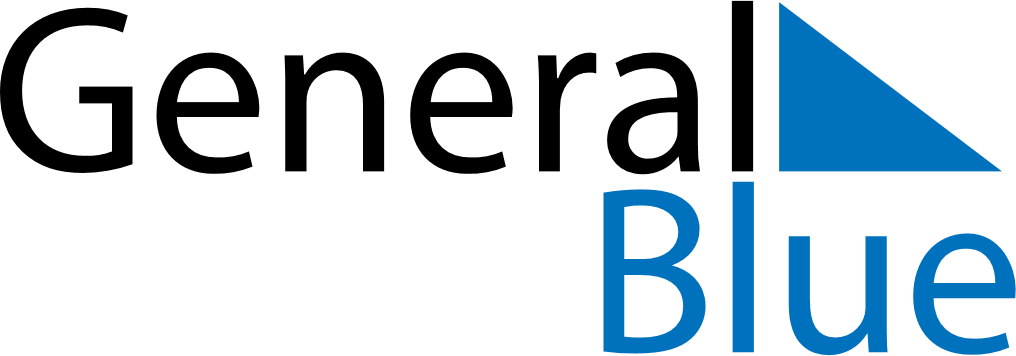 July 2024July 2024July 2024July 2024July 2024July 2024Karstula, Central Finland, FinlandKarstula, Central Finland, FinlandKarstula, Central Finland, FinlandKarstula, Central Finland, FinlandKarstula, Central Finland, FinlandKarstula, Central Finland, FinlandSunday Monday Tuesday Wednesday Thursday Friday Saturday 1 2 3 4 5 6 Sunrise: 3:24 AM Sunset: 11:24 PM Daylight: 20 hours and 0 minutes. Sunrise: 3:26 AM Sunset: 11:23 PM Daylight: 19 hours and 57 minutes. Sunrise: 3:27 AM Sunset: 11:22 PM Daylight: 19 hours and 54 minutes. Sunrise: 3:29 AM Sunset: 11:21 PM Daylight: 19 hours and 51 minutes. Sunrise: 3:31 AM Sunset: 11:19 PM Daylight: 19 hours and 48 minutes. Sunrise: 3:33 AM Sunset: 11:18 PM Daylight: 19 hours and 44 minutes. 7 8 9 10 11 12 13 Sunrise: 3:35 AM Sunset: 11:16 PM Daylight: 19 hours and 41 minutes. Sunrise: 3:37 AM Sunset: 11:14 PM Daylight: 19 hours and 37 minutes. Sunrise: 3:39 AM Sunset: 11:12 PM Daylight: 19 hours and 33 minutes. Sunrise: 3:41 AM Sunset: 11:10 PM Daylight: 19 hours and 29 minutes. Sunrise: 3:43 AM Sunset: 11:08 PM Daylight: 19 hours and 24 minutes. Sunrise: 3:46 AM Sunset: 11:06 PM Daylight: 19 hours and 20 minutes. Sunrise: 3:48 AM Sunset: 11:04 PM Daylight: 19 hours and 16 minutes. 14 15 16 17 18 19 20 Sunrise: 3:51 AM Sunset: 11:02 PM Daylight: 19 hours and 11 minutes. Sunrise: 3:53 AM Sunset: 11:00 PM Daylight: 19 hours and 6 minutes. Sunrise: 3:56 AM Sunset: 10:57 PM Daylight: 19 hours and 1 minute. Sunrise: 3:58 AM Sunset: 10:55 PM Daylight: 18 hours and 56 minutes. Sunrise: 4:01 AM Sunset: 10:52 PM Daylight: 18 hours and 51 minutes. Sunrise: 4:03 AM Sunset: 10:50 PM Daylight: 18 hours and 46 minutes. Sunrise: 4:06 AM Sunset: 10:47 PM Daylight: 18 hours and 41 minutes. 21 22 23 24 25 26 27 Sunrise: 4:09 AM Sunset: 10:45 PM Daylight: 18 hours and 35 minutes. Sunrise: 4:12 AM Sunset: 10:42 PM Daylight: 18 hours and 30 minutes. Sunrise: 4:14 AM Sunset: 10:39 PM Daylight: 18 hours and 24 minutes. Sunrise: 4:17 AM Sunset: 10:37 PM Daylight: 18 hours and 19 minutes. Sunrise: 4:20 AM Sunset: 10:34 PM Daylight: 18 hours and 13 minutes. Sunrise: 4:23 AM Sunset: 10:31 PM Daylight: 18 hours and 8 minutes. Sunrise: 4:26 AM Sunset: 10:28 PM Daylight: 18 hours and 2 minutes. 28 29 30 31 Sunrise: 4:28 AM Sunset: 10:25 PM Daylight: 17 hours and 56 minutes. Sunrise: 4:31 AM Sunset: 10:22 PM Daylight: 17 hours and 51 minutes. Sunrise: 4:34 AM Sunset: 10:20 PM Daylight: 17 hours and 45 minutes. Sunrise: 4:37 AM Sunset: 10:17 PM Daylight: 17 hours and 39 minutes. 